“Grandi cose in me”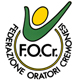 Esercizi spirituali giovani a Tignale 10-12 marzo 2017Ti proponiamo 2 giornate di ritiro presso il suggestivo Eremo di Montecastello, al di sopra il Lago diGarda, in località Tignale (BS).Le giornate saranno scandite da momenti di ascolto del Vangelo: il tema verterà sulle parole del Magnificat: “Grandi cose ha fatto in me”. Vivremo anche momenti di silenzio e preghiera personale e comunitaria e ovviamentel’Eucaristia.Ci aiuterà nelle riflessioni la prof.sa Rosanna Virgili, docente di Sacra Scrittura presso la Lateranense di Roma.Ciascuno avrà la sua camera singola: porta le lenzuola o il sacco a pelo, il necessario personale e gli asciugamani che credi. Sarà utile anche la Bibbia. Il resto è fornito dall’Eremo. Il viaggio è autonomo: ci si organizza in oratorio o nella zona. Arrivo previsto per le 19.00 di venerdì 10 marzo, rientro nel pomeriggio di domenica 12 marzo.Costo della pensione completa: 95 euro (chiedi però in Oratorio per eventuali contributi). Altre info su focr.it MODULO DI ISCRIZIONEconsegnare in Focr, via mail a segreteria@focr.it o per fax allo 037225336.Totale posti disponibili 40.Verranno accolte le iscrizioni ricevute in ordine cronologico in segreteria.Oratorio di ________________________________Nominativo partecipanti: Recapito tel e e-mail_______________________ 	____________________________________________________	 ____________________________________________________ 	____________________________________________________ 	____________________________________________________	 ____________________________________________________	 ____________________________________________________	 _____________________________Note particolari (variazione su arrivi/partenze, problemi alimentari…)__________________________________________________________________________________________________________________________________________________________________________________________________________________________________________